NAME; SEIGHA EBIFAGHA GLORYDEPARTMENT; ANATOMYMATRIC NO; 18/MHS03/014COURSE; ANA 204Describe the microanatomy of small and large intestine. Note: you are expected to state the functions, segment, layers, general features and epithelium of each part of the small and large intestine.THE SMALL INTESTINEChyme released from the stomach enters the small intestine, which is the primary digestive organ in the body. Not only is this where most digestion occurs, it is also where practically all absorption occurs. The longest part of the alimentary canal, the small intestine is about 3.05 meters (10 feet) long in a living person (but about twice as long in a cadaver due to the loss of muscle tone). Since this makes it about five times longer than the large intestine, you might wonder why it is called “small.” In fact, its name derives from its relatively smaller diameter of only about 2.54 cm (1 in), compared with 7.62 cm (3 in) for the large intestine. As we’ll see shortly, in addition to its length, the folds and projections of the lining of the small intestine work to give it an enormous surface area, which is approximately 200 m2, more than 100 times the surface area of your skin. This large surface area is necessary for complex processes of digestion and absorption that occur within it.STRUCTUREThe coiled tube of the small intestine is subdivided into three regions. From proximal (at the stomach) to distal, these are the duodenum, jejunum, and ileum (Figure 1).The shortest region is the 25.4-cm (10-in) duodenum, which begins at the pyloric sphincter. Just past the pyloric sphincter, it bends posteriorly behind the peritoneum, becoming retroperitoneal, and then makes a C-shaped curve around the head of the pancreas before ascending anteriorly again to return to the peritoneal cavity and join the jejunum. The duodenum can therefore be subdivided into four segments: the superior, descending, horizontal, and ascending duodenum.Of particular interest is the hepatopancreatic ampulla (ampulla of Vater). Located in the duodenal wall, the ampulla marks the transition from the anterior portion of the alimentary canal to the mid-region, and is where the bile duct (through which bile passes from the liver) and the main pancreatic duct (through which pancreatic juice passes from the pancreas) join. This ampulla opens into the duodenum at a tiny volcano-shaped structure called the major duodenal papilla. The hepatopancreatic sphincter (sphincter of Oddi) regulates the flow of both bile and pancreatic juice from the ampulla into the duodenum.Figure 1. Small Intestine. The three regions of the small intestine are the duodenum, jejunum, and ileum.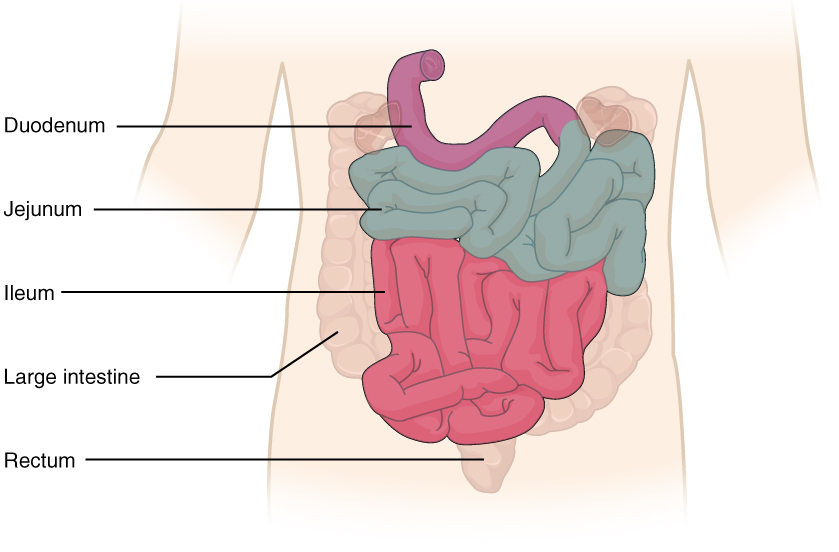 The jejunum is about 0.9 meters (3 feet) long (in life) and runs from the duodenum to the ileum. Jejunum means “empty” in Latin and supposedly was so named by the ancient Greeks who noticed it was always empty at death. No clear demarcation exists between the jejunum and the final segment of the small intestine, the ileum.The ileum is the longest part of the small intestine, measuring about 1.8 meters (6 feet) in length. It is thicker, more vascular, and has more developed mucosal folds than the jejunum. The ileum joins the cecum, the first portion of the large intestine, at the ileocecal sphincter (or valve). The jejunum and ileum are tethered to the posterior abdominal wall by the mesentery. The large intestine frames these three parts of the small intestine.Parasympathetic nerve fibers from the vagus nerve and sympathetic nerve fibers from the thoracic splanchnic nerve provide extrinsic innervation to the small intestine. The superior mesenteric artery is its main arterial supply. Veins run parallel to the arteries and drain into the superior mesenteric vein. Nutrient-rich blood from the small intestine is then carried to the liver via the hepatic portal vein.HISTOLOGYThe wall of the small intestine is composed of the same four layers typically present in the alimentary system. However, three features of the mucosa and submucosa are unique. These features, which increase the absorptive surface area of the small intestine more than 600-fold, include circular folds, villi, and microvilli (Figure 2). These adaptations are most abundant in the proximal two-thirds of the small intestine, where the majority of absorption occurs.Figure 2. Histology of the Small Intestine. (a) The absorptive surface of the small intestine is vastly enlarged by the presence of circular folds, villi, and microvilli. (b) Micrograph of the circular folds. (c) Micrograph of the villi. (d) Electron micrograph of the microvilli. From left to right, LM x 56, LM x 508, EM x 196,000. (credit b-d: Micrograph provided by the Regents of University of Michigan Medical School © 2012)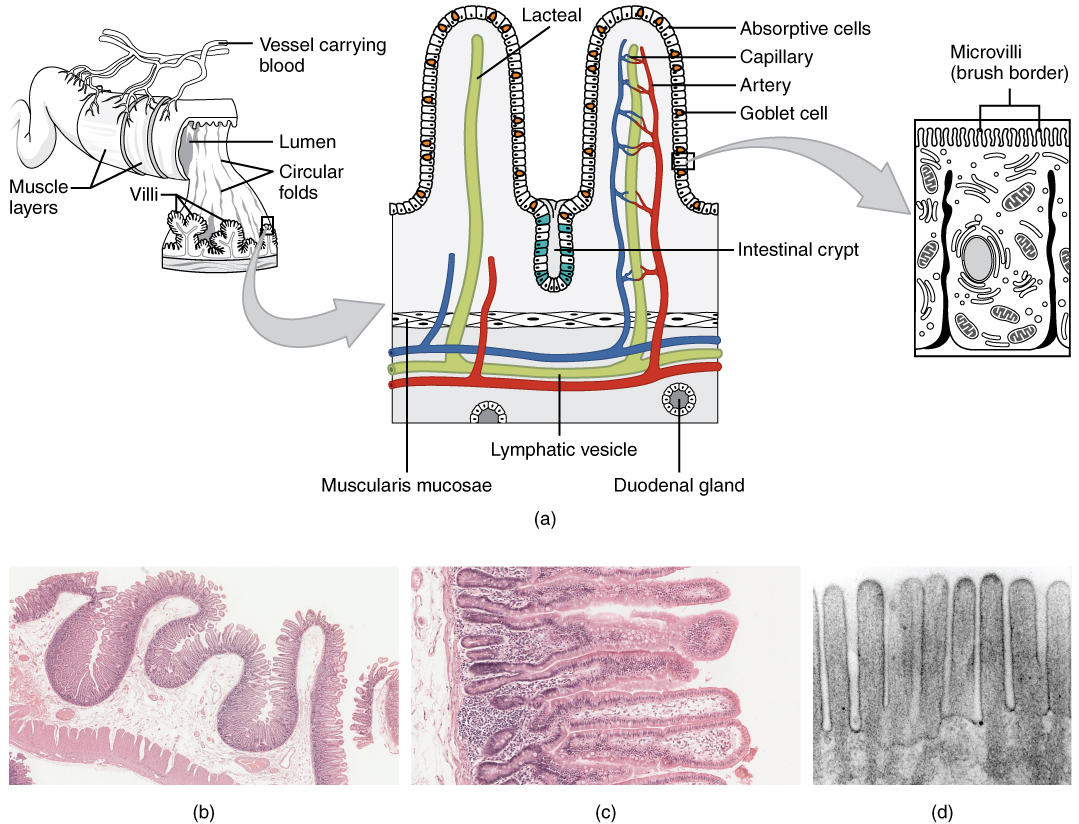 Circular foldsAlso called a plica circulare, a circular fold is a deep ridge in the mucosa and submucosa. Beginning near the proximal part of the duodenum and ending near the middle of the ileum, these folds facilitate absorption. Their shape causes the chyme to spiral, rather than move in a straight line, through the small intestine. Spiraling slows the movement of chyme and provides the time needed for nutrients to be fully absorbed.VilliWithin the circular folds are small (0.5–1 mm long) hairlike vascularized projections called villi (singular = villus) that give the mucosa a furry texture. There are about 20 to 40 villi per square millimeter, increasing the surface area of the epithelium tremendously. The mucosal epithelium, primarily composed of absorptive cells, covers the villi. In addition to muscle and connective tissue to support its structure, each villus contains a capillary bed composed of one arteriole and one venule, as well as a lymphatic capillary called a lacteal. The breakdown products of carbohydrates and proteins (sugars and amino acids) can enter the bloodstream directly, but lipid breakdown products are absorbed by the lacteals and transported to the bloodstream via the lymphatic system.MicrovilliAs their name suggests, microvilli (singular = microvillus) are much smaller (1 µm) than villi. They are cylindrical apical surface extensions of the plasma membrane of the mucosa’s epithelial cells, and are supported by microfilaments within those cells. Although their small size makes it difficult to see each microvillus, their combined microscopic appearance suggests a mass of bristles, which is termed the brush border. Fixed to the surface of the microvilli membranes are enzymes that finish digesting carbohydrates and proteins. There are an estimated 200 million microvilli per square millimeter of small intestine, greatly expanding the surface area of the plasma membrane and thus greatly enhancing absorption.Intestinal GlandsIn addition to the three specialized absorptive features just discussed, the mucosa between the villi is dotted with deep crevices that each lead into a tubular intestinal gland (crypt of Lieberkühn), which is formed by cells that line the crevices (see Figure 2). These produce intestinal juice, a slightly alkaline (pH 7.4 to 7.8) mixture of water and mucus. Each day, about 0.95 to 1.9 liters (1 to 2 quarts) are secreted in response to the distention of the small intestine or the irritating effects of chyme on the intestinal mucosa.The submucosa of the duodenum is the only site of the complex mucus-secreting duodenal glands (Brunner’s glands), which produce a bicarbonate-rich alkaline mucus that buffers the acidic chyme as it enters from the stomach.The roles of the cells in the small intestinal mucosa are detailed in Table 7.Intestinal MALTThe lamina propria of the small intestine mucosa is studded with quite a bit of MALT. In addition to solitary lymphatic nodules, aggregations of intestinal MALT, which are typically referred to as Peyer’s patches, are concentrated in the distal ileum, and serve to keep bacteria from entering the bloodstream. Peyer’s patches are most prominent in young people and become less distinct as you age, which coincides with the general activity of our immune system.Watchis animation that depicts the structure of the small intestine, and, in particular, the villi.Watch this animation that depicts the structure of the small intestine, and, in particular, the villi. Epithelial cells continue the digestion and absorption of nutrients and transport these nutrients to the lymphatic and circulatory systems. In the small intestine, the products of food digestion are absorbed by different structures in the villi. Which structure absorbs and transports fats?MECHANICAL DIGESTION IN THE SMALL INTESTINEThe movement of intestinal smooth muscles includes both segmentation and a form of peristalsis called migrating motility complexes. The kind of peristaltic mixing waves seen in the stomach are not observed here.If you could see into the small intestine when it was going through segmentation, it would look as if the contents were being shoved incrementally back and forth, as the rings of smooth muscle repeatedly contract and then relax. Segmentation in the small intestine does not force chyme through the tract. Instead, it combines the chyme with digestive juices and pushes food particles against the mucosa to be absorbed. The duodenum is where the most rapid segmentation occurs, at a rate of about 12 times per minute. In the ileum, segmentations are only about eight times per minute (Figure 3).Figure 3. Segmentation. Segmentation separates chyme and then pushes it back together, mixing it and providing time for digestion and absorption.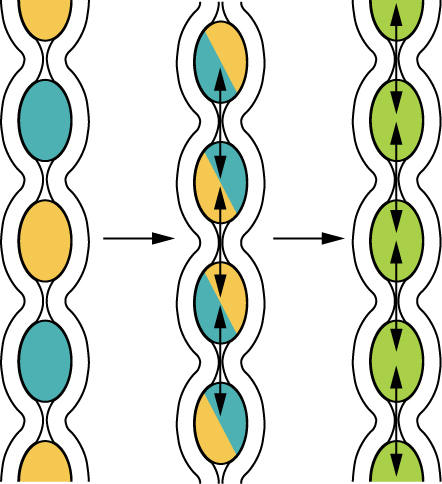 When most of the chyme has been absorbed, the small intestinal wall becomes less distended. At this point, the localized segmentation process is replaced by transport movements. The duodenal mucosa secretes the hormone motilin, which initiates peristalsis in the form of a migrating motility complex. These complexes, which begin in the duodenum, force chyme through a short section of the small intestine and then stop. The next contraction begins a little bit farther down than the first, forces chyme a bit farther through the small intestine, then stops. These complexes move slowly down the small intestine, forcing chyme on the way, taking around 90 to 120 minutes to finally reach the end of the ileum. At this point, the process is repeated, starting in the duodenum.The ileocecal valve, a sphincter, is usually in a constricted state, but when motility in the ileum increases, this sphincter relaxes, allowing food residue to enter the first portion of the large intestine, the cecum. Relaxation of the ileocecal sphincter is controlled by both nerves and hormones. First, digestive activity in the stomach provokes the gastroileal reflex, which increases the force of ileal segmentation. Second, the stomach releases the hormone gastrin, which enhances ileal motility, thus relaxing the ileocecal sphincter. After chyme passes through, backward pressure helps close the sphincter, preventing backflow into the ileum. Because of this reflex, your lunch is completely emptied from your stomach and small intestine by the time you eat your dinner. It takes about 3 to 5 hours for all chyme to leave the small intestine.CHEMICAL DIGESTION IN THE SMALL INTESTINEThe digestion of proteins and carbohydrates, which partially occurs in the stomach, is completed in the small intestine with the aid of intestinal and pancreatic juices. Lipids arrive in the intestine largely undigested, so much of the focus here is on lipid digestion, which is facilitated by bile and the enzyme pancreatic lipase.Moreover, intestinal juice combines with pancreatic juice to provide a liquid medium that facilitates absorption. The intestine is also where most water is absorbed, via osmosis. The small intestine’s absorptive cells also synthesize digestive enzymes and then place them in the plasma membranes of the microvilli. This distinguishes the small intestine from the stomach; that is, enzymatic digestion occurs not only in the lumen, but also on the luminal surfaces of the mucosal cells.For optimal chemical digestion, chyme must be delivered from the stomach slowly and in small amounts. This is because chyme from the stomach is typically hypertonic, and if large quantities were forced all at once into the small intestine, the resulting osmotic water loss from the blood into the intestinal lumen would result in potentially life-threatening low blood volume. In addition, continued digestion requires an upward adjustment of the low pH of stomach chyme, along with rigorous mixing of the chyme with bile and pancreatic juices. Both processes take time, so the pumping action of the pylorus must be carefully controlled to prevent the duodenum from being overwhelmed with chyme.Disorders of the…Small Intestine: Lactose Intolerance
Lactose intolerance is a condition characterized by indigestion caused by dairy products. It occurs when the absorptive cells of the small intestine do not produce enough lactase, the enzyme that digests the milk sugar lactose. In most mammals, lactose intolerance increases with age. In contrast, some human populations, most notably Caucasians, are able to maintain the ability to produce lactase as adults.In people with lactose intolerance, the lactose in chyme is not digested. Bacteria in the large intestine ferment the undigested lactose, a process that produces gas. In addition to gas, symptoms include abdominal cramps, bloating, and diarrhea. Symptom severity ranges from mild discomfort to severe pain; however, symptoms resolve once the lactose is eliminated in feces.The hydrogen breath test is used to help diagnose lactose intolerance. Lactose-tolerant people have very little hydrogen in their breath. Those with lactose intolerance exhale hydrogen, which is one of the gases produced by the bacterial fermentation of lactose in the colon. After the hydrogen is absorbed from the intestine, it is transported through blood vessels into the lungs. There are a number of lactose-free dairy products available in grocery stores. In addition, dietary supplements are available. Taken with food, they provide lactase to help digest lactose.THE LARGE INTESTINEThe large intestine is the terminal part of the alimentary canal. The primary function of this organ is to finish absorption of nutrients and water, synthesize certain vitamins, form feces, and eliminate feces from the body.STRUCTUREThe large intestine runs from the appendix to the anus. It frames the small intestine on three sides. Despite its being about one-half as long as the small intestine, it is called large because it is more than twice the diameter of the small intestine, about 3 inches.SUBDIVISIONSThe large intestine is subdivided into four main regions: the cecum, the colon, the rectum, and the anus. The ileocecal valve, located at the opening between the ileum and the large intestine, controls the flow of chyme from the small intestine to the large intestine.CecumThe first part of the large intestine is the cecum, a sac-like structure that is suspended inferior to the ileocecal valve. It is about 6 cm (2.4 in) long, receives the contents of the ileum, and continues the absorption of water and salts. The appendix (or vermiform appendix) is a winding tube that attaches to the cecum. Although the 7.6-cm (3-in) long appendix contains lymphoid tissue, suggesting an immunologic function, this organ is generally considered vestigial. However, at least one recent report postulates a survival advantage conferred by the appendix: In diarrheal illness, the appendix may serve as a bacterial reservoir to repopulate the enteric bacteria for those surviving the initial phases of the illness. Moreover, its twisted anatomy provides a haven for the accumulation and multiplication of enteric bacteria. The mesoappendix, the mesentery of the appendix, tethers it to the mesentery of the ileum.ColonThe cecum blends seamlessly with the colon. Upon entering the colon, the food residue first travels up the ascending colon on the right side of the abdomen. At the inferior surface of the liver, the colon bends to form the right colic flexure (hepatic flexure) and becomes the transverse colon. The region defined as hindgut begins with the last third of the transverse colon and continues on. Food residue passing through the transverse colon travels across to the left side of the abdomen, where the colon angles sharply immediately inferior to the spleen, at the left colic flexure (splenic flexure). From there, food residue passes through the descending colon, which runs down the left side of the posterior abdominal wall. After entering the pelvis inferiorly, it becomes the s-shaped sigmoid colon, which extends medially to the midline (Figure 4). The ascending and descending colon, and the rectum (discussed next) are located in the retroperitoneum. The transverse and sigmoid colon are tethered to the posterior abdominal wall by the mesocolon.Figure 4. Large Intestine. The large intestine includes the cecum, colon, and rectum.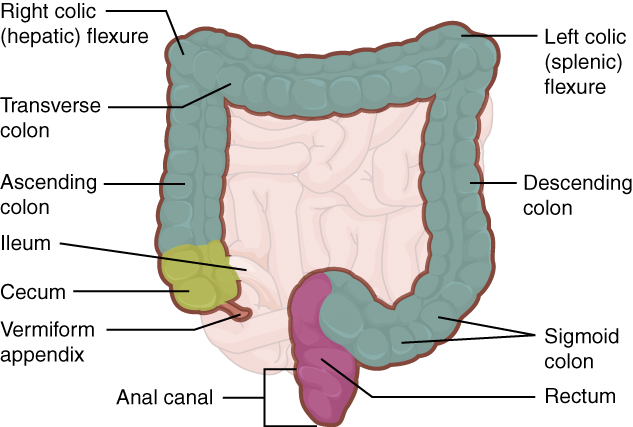 Homeostatic ImbalancesColorectal Cancer
Each year, approximately 140,000 Americans are diagnosed with colorectal cancer, and another 49,000 die from it, making it one of the most deadly malignancies. People with a family history of colorectal cancer are at increased risk. Smoking, excessive alcohol consumption, and a diet high in animal fat and protein also increase the risk. Despite popular opinion to the contrary, studies support the conclusion that dietary fiber and calcium do not reduce the risk of colorectal cancer.Colorectal cancer may be signaled by constipation or diarrhea, cramping, abdominal pain, and rectal bleeding. Bleeding from the rectum may be either obvious or occult (hidden in feces). Since most colon cancers arise from benign mucosal growths called polyps, cancer prevention is focused on identifying these polyps. The colonoscopy is both diagnostic and therapeutic. Colonoscopy not only allows identification of precancerous polyps, the procedure also enables them to be removed before they become malignant. Screening for fecal occult blood tests and colonoscopy is recommended for those over 50 years of age.RectumFood residue leaving the sigmoid colon enters the rectum in the pelvis, near the third sacral vertebra. The final 20.3 cm (8 in) of the alimentary canal, the rectum extends anterior to the sacrum and coccyx. Even though rectum is Latin for “straight,” this structure follows the curved contour of the sacrum and has three lateral bends that create a trio of internal transverse folds called the rectal valves. These valves help separate the feces from gas to prevent the simultaneous passage of feces and gas.Anal CanalFinally, food residue reaches the last part of the large intestine, the anal canal, which is located in the perineum, completely outside of the abdominopelvic cavity. This 3.8–5 cm (1.5–2 in) long structure opens to the exterior of the body at the anus. The anal canal includes two sphincters. The internal anal sphincter is made of smooth muscle, and its contractions are involuntary. The external anal sphincter is made of skeletal muscle, which is under voluntary control. Except when defecating, both usually remain closed.HISTOLOGYThere are several notable differences between the walls of the large and small intestines (Figure 5). For example, few enzyme-secreting cells are found in the wall of the large intestine, and there are no circular folds or villi. Other than in the anal canal, the mucosa of the colon is simple columnar epithelium made mostly of enterocytes (absorptive cells) and goblet cells. In addition, the wall of the large intestine has far more intestinal glands, which contain a vast population of enterocytes and goblet cells. These goblet cells secrete mucus that eases the movement of feces and protects the intestine from the effects of the acids and gases produced by enteric bacteria. The enterocytes absorb water and salts as well as vitamins produced by your intestinal bacteria.Figure 5. Histology of the large Intestine. (a) The histologies of the large intestine and small intestine (not shown) are adapted for the digestive functions of each organ. (b) This micrograph shows the colon’s simple columnar epithelium and goblet cells. LM x 464. (credit b: Micrograph provided by the Regents of University of Michigan Medical School © 2012)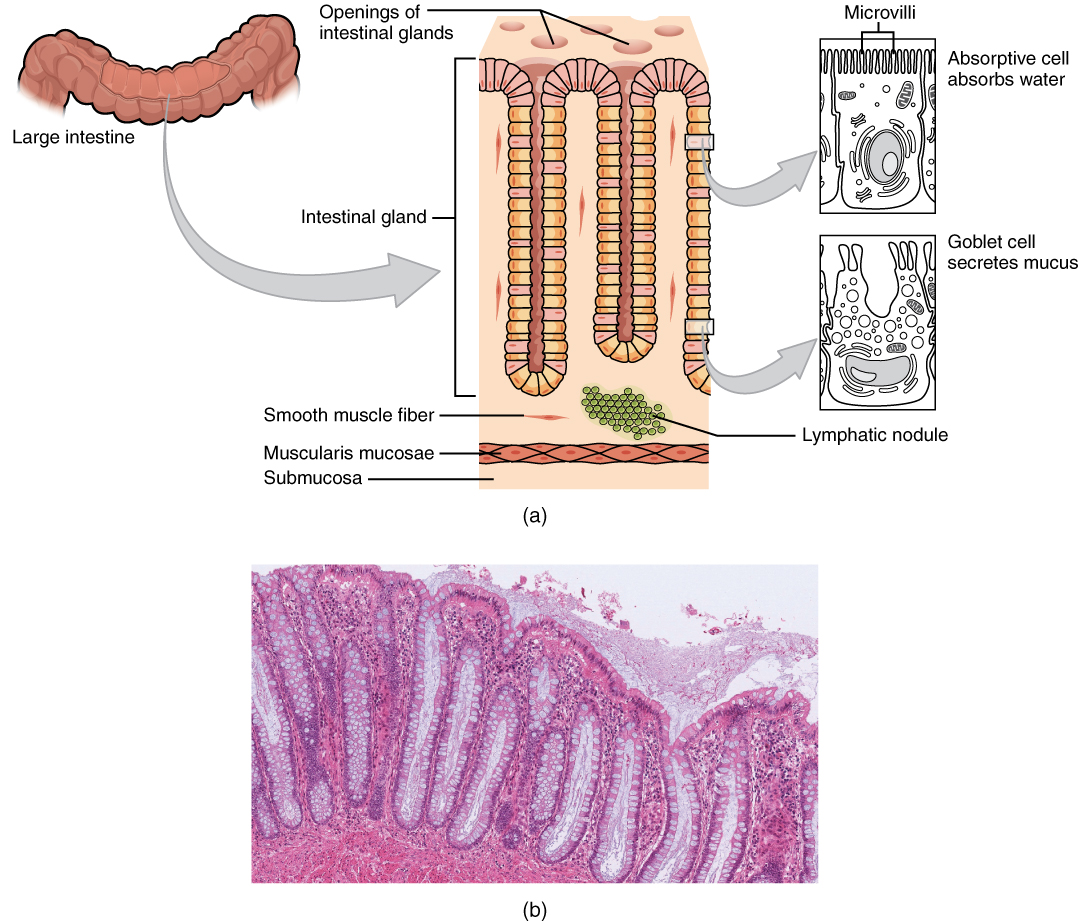 ANATOMYThree features are unique to the large intestine: teniae coli, haustra, and epiploic appendages (Figure 6). The teniae coli are three bands of smooth muscle that make up the longitudinal muscle layer of the muscularis of the large intestine, except at its terminal end. Tonic contractions of the teniae coli bunch up the colon into a succession of pouches called haustra (singular = hostrum), which are responsible for the wrinkled appearance of the colon. Attached to the teniae coli are small, fat-filled sacs of visceral peritoneum called epiploic appendages. The purpose of these is unknown. Although the rectum and anal canal have neither teniae coli nor haustra, they do have well-developed layers of muscularis that create the strong contractions needed for defecation.Figure 6. Teniae Coli, Haustra, and Epiploic Appendages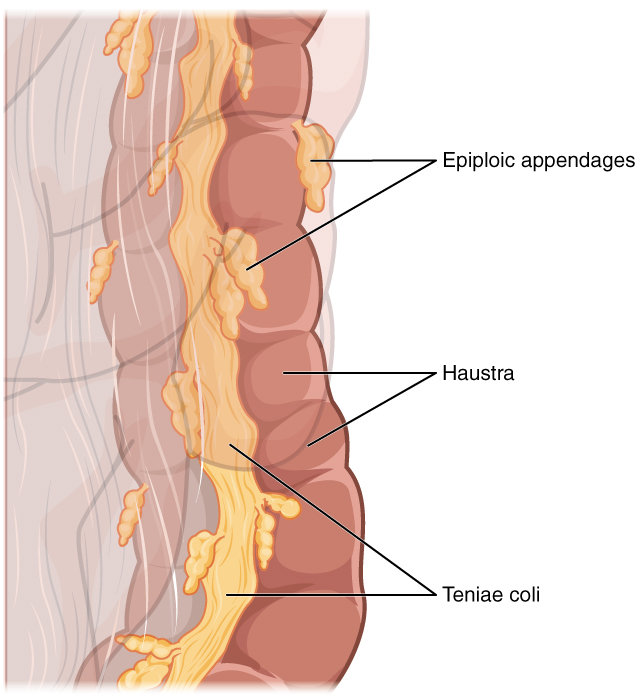 The stratified squamous epithelial mucosa of the anal canal connects to the skin on the outside of the anus. This mucosa varies considerably from that of the rest of the colon to accommodate the high level of abrasion as feces pass through. The anal canal’s mucous membrane is organized into longitudinal folds, each called an anal column, which house a grid of arteries and veins. Two superficial venous plexuses are found in the anal canal: one within the anal columns and one at the anus.Depressions between the anal columns, each called an anal sinus, secrete mucus that facilitates defecation. The pectinate line (or dentate line) is a horizontal, jagged band that runs circumferentially just below the level of the anal sinuses, and represents the junction between the hindgut and external skin. The mucosa above this line is fairly insensitive, whereas the area below is very sensitive. The resulting difference in pain threshold is due to the fact that the upper region is innervated by visceral sensory fibers, and the lower region is innervated by somatic sensory fibers.BACTERIAL FLORAMost bacteria that enter the alimentary canal are killed by lysozyme, defensins, HCl, or protein-digesting enzymes. However, trillions of bacteria live within the large intestine and are referred to as the bacterial flora. Most of the more than 700 species of these bacteria are nonpathogenic commensal organisms that cause no harm as long as they stay in the gut lumen. In fact, many facilitate chemical digestion and absorption, and some synthesize certain vitamins, mainly biotin, pantothenic acid, and vitamin K. Some are linked to increased immune response. A refined system prevents these bacteria from crossing the mucosal barrier. First, peptidoglycan, a component of bacterial cell walls, activates the release of chemicals by the mucosa’s epithelial cells, which draft immune cells, especially dendritic cells, into the mucosa. Dendritic cells open the tight junctions between epithelial cells and extend probes into the lumen to evaluate the microbial antigens. The dendritic cells with antigens then travel to neighboring lymphoid follicles in the mucosa where T cells inspect for antigens. This process triggers an IgA-mediated response, if warranted, in the lumen that blocks the commensal organisms from infiltrating the mucosa and setting off a far greater, widespread systematic reaction.DIGESTIVE FUNCTIONS OF THE LARGE INTESTINEThe residue of chyme that enters the large intestine contains few nutrients except water, which is reabsorbed as the residue lingers in the large intestine, typically for 12 to 24 hours. Thus, it may not surprise you that the large intestine can be completely removed without significantly affecting digestive functioning. For example, in severe cases of inflammatory bowel disease, the large intestine can be removed by a procedure known as a colectomy. Often, a new fecal pouch can be crafted from the small intestine and sutured to the anus, but if not, an ileostomy can be created by bringing the distal ileum through the abdominal wall, allowing the watery chyme to be collected in a bag-like adhesive appliance.Mechanical DigestionIn the large intestine, mechanical digestion begins when chyme moves from the ileum into the cecum, an activity regulated by the ileocecal sphincter. Right after you eat, peristalsis in the ileum forces chyme into the cecum. When the cecum is distended with chyme, contractions of the ileocecal sphincter strengthen. Once chyme enters the cecum, colon movements begin.Mechanical digestion in the large intestine includes a combination of three types of movements. The presence of food residues in the colon stimulates a slow-moving haustral contraction. This type of movement involves sluggish segmentation, primarily in the transverse and descending colons. When a haustrum is distended with chyme, its muscle contracts, pushing the residue into the next haustrum. These contractions occur about every 30 minutes, and each last about 1 minute. These movements also mix the food residue, which helps the large intestine absorb water. The second type of movement is peristalsis, which, in the large intestine, is slower than in the more proximal portions of the alimentary canal. The third type is a mass movement. These strong waves start midway through the transverse colon and quickly force the contents toward the rectum. Mass movements usMechanical DigestionIn the large intestine, mechanical digestion begins when chyme moves from the ileum into the cecum, an activity regulated by the ileocecal sphincter. Right after you eat, peristalsis in the ileum forces chyme into the cecum. When the cecum is distended with chyme, contractions of the ileocecal sphincter strengthen. Once chyme enters the cecum, colon movements begin.Mechanical digestion in the large intestine includes a combination of three types of movements. The presence of food residues in the colon stimulates a slow-moving haustral contraction. This type of movement involves sluggish segmentation, primarily in the transverse and descending colons. When a haustrum is distended with chyme, its muscle contracts, pushing the residue into the next haustrum. These contractions occur about every 30 minutes, and each last about 1 minute. These movements also mix the food residue, which helps the large intestine absorb water. The second type of movement is peristalsis, which, in the large intestine, is slower than in the more proximal portions of the alimentary canal. The third type is a mass movement. These strong waves start midway through the transverse colon and quickly force the contents toward the rectum. Mass movements usually occur three or four times per day, either while you eat or immediately afterward. Distension in the stomach and the breakdown products of digestion in the small intestine provoke the gastrocolic reflex, which increases motility, including mass movements, in the colon. Fiber in the diet both softens the stool and increases the power of colonic contractions, optimizing the activities of the colon.Chemical DigestionAlthough the glands of the large intestine secrete mucus, they do not secrete digestive enzymes. Therefore, chemical digestion in the large intestine occurs exclusively because of bacteria in the lumen of the colon. Through the process of saccharolytic fermentation, bacteria break down some of the remaining carbohydrates. This results in the discharge of hydrogen, carbon dioxide, and methane gases that create flatus (gas) in the colon; flatulence is excessive flatus. Each day, up to 1500 mL of flatus is produced in the colon. More is produced when you eat foods such as beans, which are rich in otherwise indigestible sugars and complex carbohydrates like soluble dietary fiber.ABSORPTION, FECES FORMATION, AND DEFECATIONThe small intestine absorbs about 90 percent of the water you ingest (either as liquid or within solid food). The large intestine absorbs most of the remaining water, a process that converts the liquid chyme residue into semisolid feces (“stool”). Feces is composed of undigested food residues, unabsorbed digested substances, millions of bacteria, old epithelial cells from the GI mucosa, inorganic salts, and enough water to let it pass smoothly out of the body. Of every 500 mL (17 ounces) of food residue that enters the cecum each day, about 150 mL (5 ounces) become feces.Feces are eliminated through contractions of the rectal muscles. You help this process by a voluntary procedure called Valsalva’s maneuver, in which you increase intra-abdominal pressure by contracting your diaphragm and abdominal wall muscles, and closing your glottis.The process of defecation begins when mass movements force feces from the colon into the rectum, stretching the rectal wall and provoking the defecation reflex, which eliminates feces from the rectum. This parasympathetic reflex is mediated by the spinal cord. It contracts the sigmoid colon and rectum, relaxes the internal anal sphincter, and initially contracts the external anal sphincter. The presence of feces in the anal canal sends a signal to the brain, which gives you the choice of voluntarily opening the external anal sphincter (defecating) or keeping it temporarily closed. If you decide to delay defecation, it takes a few seconds for the reflex contractions to stop and the rectal walls to relax. The next mass movement will trigger additional defecation reflexes until you defecate.If defecation is delayed for an extended time, additional water is absorbed, making the feces firmer and potentially leading to constipation. On the other hand, if the waste matter moves too quickly through the intestines, not enough water is absorbed, and diarrhea can result. This can be caused by the ingestion of foodborne pathogens. In general, diet, health, and stress determine the frequency of bowel movements. The number of bowel movements varies greatly between individuals, ranging from two or three per day to three or four per week.Cells of the Small Intestinal Mucosa (Table 7)Cells of the Small Intestinal Mucosa (Table 7)Cells of the Small Intestinal Mucosa (Table 7)Cell typeLocation in the mucosaFunctionAbsorptiveEpithelium/intestinal glandsDigestion and absorption of nutrients in chymeGobletEpithelium/intestinal glandsSecretion of mucusPanethIntestinal glandsSecretion of the bactericidal enzyme lysozyme; phagocytosisG cellsIntestinal glands of duodenumSecretion of the hormone intestinal gastrinI cellsIntestinal glands of duodenumSecretion of the hormone cholecystokinin, which stimulates release of pancreatic juices and bileK cellsIntestinal glandsSecretion of the hormone glucose-dependent insulinotropic peptide, which stimulates the release of insulinM cellsIntestinal glands of duodenum and jejunumSecretion of the hormone motilin, which accelerates gastric emptying, stimulates intestinal peristalsis, and stimulates the production of pepsinS cellsIntestinal glandsSecretion of the hormone secretin